Publicado en Zaragoza el 26/07/2019 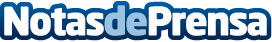 Infocopy distribuye AAA Cloud, la solución para reducir los gastos de impresión y mantener la seguridadAAA Cloud, la solución de Kyocera para llevar a cabo un control eficaz del uso de los dispositivos sin necesidad de inversión extra en infraestructura ITDatos de contacto:Diego Laurenti976403000Nota de prensa publicada en: https://www.notasdeprensa.es/infocopy-distribuye-aaa-cloud-la-solucion-para Categorias: Nacional Software Ciberseguridad Dispositivos móviles http://www.notasdeprensa.es